KẾ HOẠCH BÀI DẠY MÔN: TOÁN - LỚP 3BÀI: TÌM SỐ BỊ CHIA, TÌM SỐ CHIAI. YÊU CẦU CẦN ĐẠT:1. Năng lực đặc thù:      - Giao tiếp toán học: Biết tên gọi của các thành phần trong phép chia. Vận dụng vào giải toán đơn giản.      - Tư duy và lập luận toán học: Tìm được số bị chia, số chia.       - Sử dụng công cụ, phương tiện toán học: Tìm được số bị chia, số cho trên các khối lập phương.      - Giải quyết vấn đề toán học: Dựa vào quan hệ nhân chia, các bảng nhân chia, quy tắc để tìm số bị chia, số chia2. Năng lực chung.- Năng lực tự chủ, tự học: lắng nghe, trả lời câu hỏi, làm bài tập.- Năng lực giải quyết vấn đề và sáng tạo: tham gia trò chơi, vận dụng.- Năng lực giao tiếp và hợp tác: hoạt động nhóm.3. Phẩm chất.- Phẩm chất nhân ái: Có ý thức giúp đỡ lẫn nhau trong hoạt động nhóm để hoàn thành nhiệm vụ.- Phẩm chất chăm chỉ: Chăm chỉ suy nghĩ, trả lời câu hỏi; làm tốt các bài tập.- Phẩm chất trách nhiệm: Giữ trật tự, biết lắng nghe, học tập nghiêm túc.II. ĐỒ DÙNG DẠY HỌC - GV: Sách Toán lớp 3; bộ thiết bị dạy toán; bảng phụ, bảng nhóm; 12 khối lập phương- HS: Sách học sinh, vở bài tập; bộ thiết bị học toán; viết chì, bảng conIII. CÁC HOẠT ĐỘNG DẠY HỌC CHỦ YẾU:	IV. ĐIỀU CHỈNH SAU TIẾT DẠY:.....................................................................................................................................................................................................................................................................................................................................................................................................................Hoạt động của giáo viênHoạt động của học sinh1. Hoạt động Khởi động: (5 phút)a. Mục tiêu: Tạo cảm xúc vui tươi, kết nối với chủ đề bài học.b. Phương pháp, hình thức tổ chức: PP vấn đáp, quan sát, hoạt động cả lớp1. Hoạt động Khởi động: (5 phút)a. Mục tiêu: Tạo cảm xúc vui tươi, kết nối với chủ đề bài học.b. Phương pháp, hình thức tổ chức: PP vấn đáp, quan sát, hoạt động cả lớp- GV tổ chức trò chơi truyền điện: Đọc và viết phép tính nhân và chia vào bảng con ( bạn trước đọc phép tính nhân, bạn sau đọc phép tính chia.)- GV giữ lại ba bảng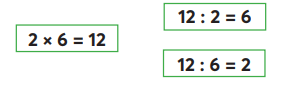 - Gv che số, vẽ mũi tên và hỏi: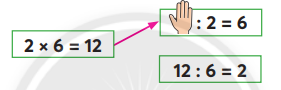 + Tay che số mấy? + Đọc phép tính để tìm 12 - Vẽ mũi tên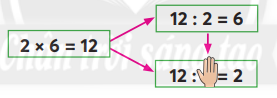 + Tay che số  mấy? + Đọc phép tính để tìm 6- Vẽ mũi tên- GV nhận xét, đánh giá và dẫn dắt HS vào nội dung bài học – Ghi đâu bài lên bảng- HS tham gia chơi- HS trả lời+ 12+ 2 x 6 = 12+ 6+ 12 : 2 = 6- HS lắng nghe, mở vở ghi bài.2. Hoạt động Kiến tạo tri thức mới  2. Hoạt động Kiến tạo tri thức mới  2.1 Hoạt động 1 ( 15 phút): Khám pháa. Mục tiêu: Biết tên gọi của các thành phần trong phép chia. Biết tìm số bị chia, số chia chưa biết.b. Phương pháp, hình thức tổ chức: PP vấn đáp, quan sát, đặt và giải quyết vấn đề. Hoạt động cả lớp2.1 Hoạt động 1 ( 15 phút): Khám pháa. Mục tiêu: Biết tên gọi của các thành phần trong phép chia. Biết tìm số bị chia, số chia chưa biết.b. Phương pháp, hình thức tổ chức: PP vấn đáp, quan sát, đặt và giải quyết vấn đề. Hoạt động cả lớpViệc 1: Giới thiệu cách tìm số bị chia- GV vừa viết lên bảng vừa hỏi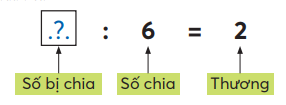 + Ta đang tìm thành phần nào trong phép chia? Ta làm thế nào? + 2 và 6 lần lượt có tên gọi là gì trong phép chia?+ Muốn tìm số bị chia ta làm thế nào?- GVKL: Muốn tìm số bị chia ta lấy thương nhân với số chia.- Yêu cầu HS nhắc lại Việc 2: Giới thiệu cách tìm số chiaTương tự như tìm số bị chia- GV vừa viết lên bảng vừa hỏi      12   :      ?     =     2+ Ta đang tìm thành phần nào trong phép chia? Ta làm thế nào? + 12 và 2 lần lượt có tên gọi là gì trong phép chia?+ Muốn tìm số chia ta làm thế nào?- GVKL: Muốn tìm số chia ta lấy số bị chia chia cho thương- Yêu cầu HS nhắc lại - HS trả lời+ Số bị chia. 2 x 6+ 2 gọi là thương, 6 gọi là số chia+ lấy thương nhân với số chia- 3 HS nhắc lại. cả lớp đồng thanh+ Số bị chia. 12 : 2+ 12 là số bị chia, 2 là thương+ lấy số bị chia chia cho thương- 3 HS nhắc lại. cả lớp đồng thanh2.2 Hoạt động 2 (15 phút): Thực hànha. Mục tiêu: Củng cố kỹ năng tìm số bị chia, số trừ chưa biết. Rèn kỹ năng tính nhẩm.b. Phương pháp, hình thức tổ chức: PP vấn đáp, quan sát, đặt và giải quyết vấn đề. Hoạt động cá nhân – cặp - cả lớp2.2 Hoạt động 2 (15 phút): Thực hànha. Mục tiêu: Củng cố kỹ năng tìm số bị chia, số trừ chưa biết. Rèn kỹ năng tính nhẩm.b. Phương pháp, hình thức tổ chức: PP vấn đáp, quan sát, đặt và giải quyết vấn đề. Hoạt động cá nhân – cặp - cả lớpBài 1:- Yêu cầu HS xác định tên thành phần và kết quả của từng phép tính trước khi tính.- Gợi ý làm bài: + câu a,b có đặc điểm chung là gì?+ Muốn tìm số bị chia ta làm thế nào?- GV nhận xét, tuyên dươngBài 2:- Thực hiện tương tự như bài tập 1- Yêu cầu HS xác định tên thành phần và kết quả của từng phép tính trước khi tính.- Gợi ý làm bài: + câu a,b có đặc điểm chung là gì?+ Muốn tìm số bị chia ta làm thế nào?- GV nhận xét, tuyên dương+ Số bị chia chưa biết+ Muốn tìm số bị chia ta lấy thương nhân với số chia- HS làm cá nhân - Chia sẻ cặp đôi - Chia sẻ kết quả trước lớp+ Số chia chưa biết+ Muốn tìm số chia ta lấy số bị chia chia cho thương.- HS làm cá nhân - Chia sẻ cặp đôi - Chia sẻ kết quả trước lớp* Hoạt động nối tiếp: (5 phút)a. Mục tiêu: HS ôn lại những kiến thức, kĩ năng đã học, chuẩn bị bài cho tiết sau.b. Phương pháp, hình thức tổ chức: vấn đáp, trò chơi, hoạt động cả lớp* Hoạt động nối tiếp: (5 phút)a. Mục tiêu: HS ôn lại những kiến thức, kĩ năng đã học, chuẩn bị bài cho tiết sau.b. Phương pháp, hình thức tổ chức: vấn đáp, trò chơi, hoạt động cả lớp- GV tổ chức cho HS chơi “ Đố vui” A: Đố bạn, đố bạnCả lớp: Đố gì? Đố gì?A: Mấy chia 5 bằng 2? Mời bạn B.B: 2 x 5 = 10, vayak 10 : 5 = 2( Nếu B đáp đúng thì tiếp tục đố bạn. Nếu B đáp sai thì mất lượt. GV chọn HS khác) - GV nhận xét tiết học và dặn dò chuẩn bị tiết học sau.- HS tham gia chơi- Lắng nghe